Дата размещения 02.10.2021 года. Срок приема заключений по результатам независимой антикоррупционной экспертизы с 02.10.2021 по 12.10.2021 года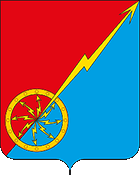 О передаче осуществления части полномочий органами местного самоуправления муниципального образования город Советск Щекинского района органам местного самоуправления муниципального образования  Щекинский районРуководствуясь ч.4 ст. 15 Федерального закона от 06.10.2003 № 131-ФЗ «Об общих принципах организации местного самоуправления в Российской  Федерации», Бюджетным кодексом Российской Федерации, на основании Устава муниципального образования город Советск Щекинского района, Собрание депутатов муниципального образования город Советск Щекинского района РЕШИЛО:Передать на срок с 01.01.2022  по 31.12.2024 осуществление части следующих полномочий по решению вопросов местного значения муниципального образования город Советск Щекинского района органам местного самоуправления муниципального образования Щекинского района:1.1. Осуществление внешнего муниципального финансового контроля;1.2. Осуществление внутреннего муниципального финансового контроля в сфере бюджетных правоотношений в части осуществления последующего контроля;1.3. Предоставление градостроительного плана земельного участка; выдача разрешений на строительство, при осуществлении строительства, реконструкции объектов капитального строительства, расположенных на территории муниципального образования (за исключением случаев, предусмотренных Градостроительным Кодексом РФ, иными Федеральными законами РФ); выдача разрешений на ввод объектов в эксплуатацию при осуществлении строительства, реконструкции объектов капитального строительства, расположенных на территории муниципального образования; направление уведомления о соответствии указанных в уведомлении о планируемых строительстве или реконструкции объекта индивидуального жилищного строительства или садового дома (далее - уведомление о планируемом строительстве) параметров объекта индивидуального жилищного строительства или садового дома установленным параметрам и допустимости размещения объекта индивидуального жилищного строительства или садового дома на земельном участке, уведомления о несоответствии указанных в уведомлении о планируемом строительстве параметров объекта индивидуального жилищного строительства или садового дома установленным параметрам и (или) недопустимости размещения объекта индивидуального жилищного строительства или садового дома на земельном участке, уведомление о соответствии или несоответствии построенных или реконструированных объектах индивидуального жилищного строительства или садового дома требованиям законодательства о градостроительной деятельности при строительстве или реконструкции объектов индивидуального жилищного строительства или садовых домов на земельных участках, расположенных на территориях муниципального образования;1.4. Осуществление муниципального земельного контроля за использованием земель муниципального образования;1.5. Осуществление муниципального жилищного контроля на территории муниципального образования;1.6. Организация деятельности аварийно-спасательных служб и (или) аварийно-спасательных формирований на территории муниципального образования.1.7. Участие в предупреждении и ликвидации последствий чрезвычайных ситуаций в границах муниципального образования г. Советск Щекинского района в части создания при органах местного самоуправления постоянно действующего органа управления, специально уполномоченного на решение задач в области защиты населения и территорий от чрезвычайных ситуаций и обеспечении вызова экстренных оперативных служб по единому номеру «112».2. Главе муниципального образования город Советск Щекинского района Холаимовой Елене Викторовне заключить в установленном порядке с муниципальным образованием Щекинский район соглашение о передаче осуществления части полномочий по решению вопросов местного значения.3. Финансовые средства, необходимые для исполнения передаваемых полномочий, предоставляются в форме межбюджетных трансфертов из бюджета муниципального образования город Советск Щекинского района в бюджет муниципального образования Щекинский район. Расчет передаваемых межбюджетных трансфертов осуществляется отдельно по каждому передаваемому полномочию и подлежит отражению в соглашении о передаче полномочий органов местного самоуправления город Советск Щекинского района органам местного самоуправления Щекинский район.4. Контроль за выполнением настоящего решения возложить на главу администрации муниципального образования город Советск Щекинского района. 5. Настоящее решение опубликовать в информационном бюллетене «Щекинский муниципальный вестник» и разместить на официальном сайте МО г. Советск в сети «Интернет».6. Решение вступает в силу со дня официального опубликования.Глава муниципального образованиягород Советск Щекинского района				Е. В. ХолаимоваСобрание депутатов муниципального образованияСобрание депутатов муниципального образованиягород Советск Щекинского районагород Советск Щекинского районаIV созываПРОЕКТIV созываПРОЕКТРЕШЕНИЕРЕШЕНИЕот _____________ 2021 года№ _________